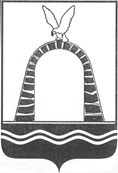 АДМИНИСТРАЦИЯ ГОРОДА БАТАЙСКАПОСТАНОВЛЕНИЕ от 24.04.2024 № 1259г. БатайскО внесении изменений в постановлениеАдминистрации города Батайскаот 09.12.2020 № 530 «О создании комиссии по разработке Схемы размещения нестационарных торговых объектов на территории города Батайска»В связи с кадровыми изменениями, руководствуясь Уставом муниципального образования «Город Батайск», Администрация города Батайска постановляет:1. Внести изменения в постановление Администрации города Батайска от 09.12.2020 № 530 «О создании комиссии по разработке Схемы размещения нестационарных торговых объектов на территории города Батайска», изложить приложение № 1 согласно приложению к настоящему постановлению.2. Настоящее постановление подлежит официальному опубликованию и размещению на официальном сайте Администрации города Батайска.3. Настоящее постановление вступает в силу со дня его подписания.4. Признать утратившим силу: постановление Администрации города Батайска от 31.10.2023 № 3017 «О внесении изменений в постановление Администрации города Батайска от 09.12.2020 № 530 «О создании комиссии по разработке Схемы размещения нестационарных торговых объектов на территории города Батайска»».5. Контроль за исполнением настоящего постановления возложить на заместителя главы Администрации города Батайска по экономике  Богатищеву Н.С.И.о. главы Администрации города Батайска								      Т.Г. ЕрмиловаПостановление вноситотдел малого и среднегопредпринимательства, торговли Приложение к постановлению Администрации города Батайскаот 24.04.2024 № 1259СОСТАВкомиссии по разработке Схемы размещения нестационарных торговых объектов на территории города Батайска Начальник общего отделаАдминистрации города Батайска                                              В.С. МирошниковаБогатищева Наталья Сергеевна- заместитель главы Администрации города Батайска по экономике, председатель комиссииЯковенко Евгений Викторович- заместитель главы Администрации города Батайска по территориальному развитию                               и строительству, заместитель председателя комиссииЭм Жанна Владимировна- начальник отдела малого и среднего предпринимательства торговли Администрации города Батайска, секретарь комиссииЧлены комиссии:Члены комиссии:Ермилова Татьяна Геннадьевна- заместитель главы Администрации города Батайска по внутренней политикеЕрохина Лидия Ивановна- и.о. заместителя главы Администрации города Батайска по социальным вопросамКалганов Станислав Владимирович- заместитель главы Администрации города Батайска по жилищно-коммунальному хозяйствуКузьменко Василий Николаевич- начальник Управления города Батайска по архитектуре и градостроительству - главный архитектор города БатайскаЛуганский Сергей Михайлович- начальник отдела надзорной деятельности по городу Батайску и Кагальницкому району УНД и ПР ГУ МЧС России по Ростовской области (по согласованию)Стебловский Роман Сергеевич- начальник ОМВД РФ по г. Батайску (по согласованию)СысАндрей Борисович- председатель Комитета по управлению имуществом города БатайскаХалилов Усман Халилович- начальник юридического отдела Администрации города Батайска